Friday, October 11, 2019Friday, October 11, 2019Friday, October 11, 20198:30 - 9:15  AMArrival and Breakfast ǀ Carolina Inn, Chancellors Ballroom pick up welcome packetsArrival and Breakfast ǀ Carolina Inn, Chancellors Ballroom pick up welcome packets9:15 - 9:20  AMWelcome comments from Chair ǀ Leslie Parise, PHDWelcome comments from Chair ǀ Leslie Parise, PHD9:20 - 10:20  AM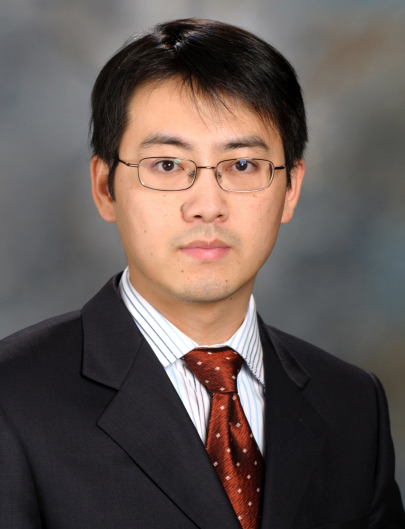 ALUMNI KEYNOTE TALK ǀ Jian Hu, PHD (UNC 2007)MD Anderson Cancer Center “Lipid metabolism in gliomagenesis and myelin maintenance”Introduction from Yue Xiong, PhD10:25 - 10:45 AMShort Talk ǀ Graduate student: Jared Baisden (Zhang Lab)“Visualizing a transient RNA protonation state that modulates oncogenic microRNA-21 maturation”Short Talk ǀ Graduate student: Jared Baisden (Zhang Lab)“Visualizing a transient RNA protonation state that modulates oncogenic microRNA-21 maturation”10:50 – 11:10 AMShort Talk ǀ Graduate student: Benjamin Roberts (Neher Lab)“ The Molecular Regulation of Lipoprotein Lipase”Short Talk ǀ Graduate student: Benjamin Roberts (Neher Lab)“ The Molecular Regulation of Lipoprotein Lipase”  11:10 - 11:25 AMBreak for poster set-up for session 1Break for poster set-up for session 111:25 - 12:15  PMPoster session 1 (odd number posters)Poster session 1 (odd number posters)12:20 - 1:20  PMLunch with mentorship tablesLunch with mentorship tables 1:20 - 1:40  PMShort Talk ǀ Graduate student: Cathy Anderson (McGinty Lab)“Cryo-EM structure of Dot1L-H2BK120ub nucleosome complex illustrates trans-histone epigenetic crosstalk”Short Talk ǀ Graduate student: Cathy Anderson (McGinty Lab)“Cryo-EM structure of Dot1L-H2BK120ub nucleosome complex illustrates trans-histone epigenetic crosstalk”     1:40 - 2:00  PMShort Talk ǀ Postdoctoral fellow: Dajiang Li, PhD (Jiang Lab)“Protein crotonylation sensitizes SMACm-induced disruption of latent HIV by enhancing p100 cleavage”Short Talk ǀ Postdoctoral fellow: Dajiang Li, PhD (Jiang Lab)“Protein crotonylation sensitizes SMACm-induced disruption of latent HIV by enhancing p100 cleavage”2:00 - 2:20  PMShort Talk ǀ Graduate student: Stephan Kudlacek (Kuhlman Lab)“ Targeting Dengue Envelope Protein Instability Regions using computational design to develop improved Dengue Subunit Vaccines”Short Talk ǀ Graduate student: Stephan Kudlacek (Kuhlman Lab)“ Targeting Dengue Envelope Protein Instability Regions using computational design to develop improved Dengue Subunit Vaccines”2:20 - 2:30  PMBreak for poster set-up for session 2Break for poster set-up for session 22:30 - 3:20  PMPoster session 2 (even number posters)Poster session 2 (even number posters)3:30 - 4:30  PM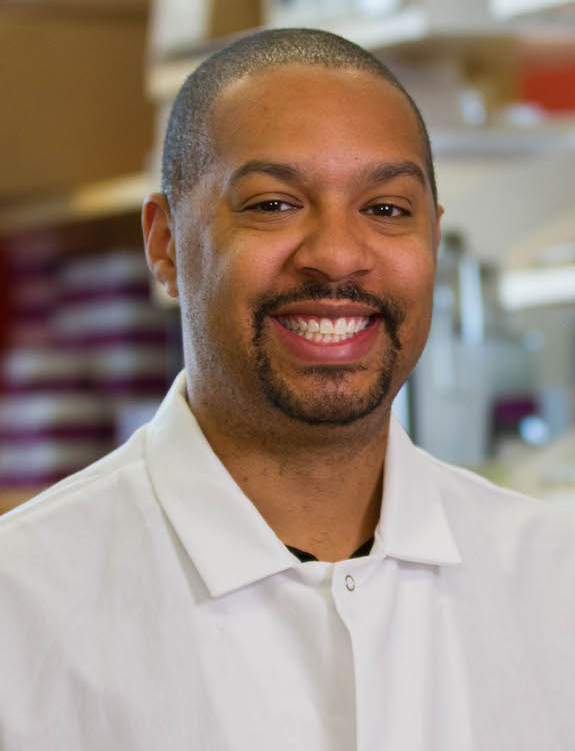 ALUMNI KEYNOTE TALK ǀ Michael Johnson, PHD (UNC 2011)University of Arizona“Something Old, Something New, Something Borrowed, Copper II”Introduction from graduate student  Gabrielle Budziszewski 4:40 - 4:45  PMClosing remarks and student and postdoctoral fellow awardsClosing remarks and student and postdoctoral fellow awards